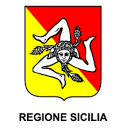 REPUBBLICA ITALIANA Regione Siciliana Assessorato dell'istruzione e della formazione professionale Dipartimento dell'istruzione, dell’università e del diritto allo studio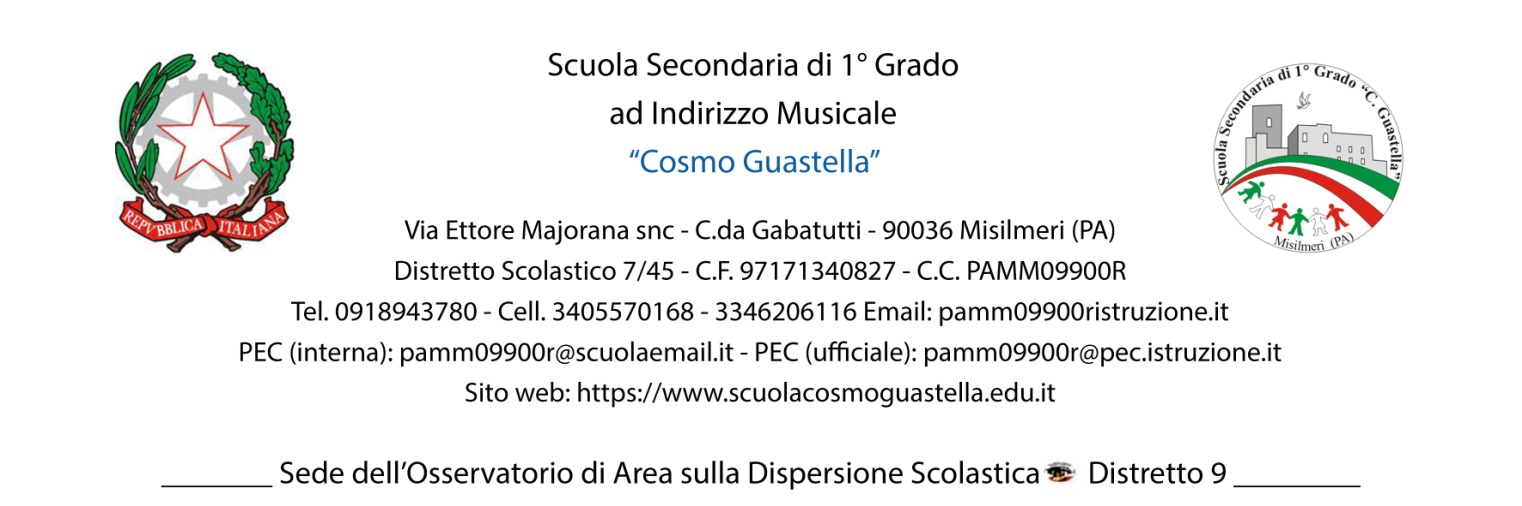 ALL. A  domanda di partecipazione alla selezione avente per oggetto l’individuazione, mediante procedura comparativa dei curricula, dei Tutor  interni per l’attuazione del progetto Circolare n._23_ del _24/10/2022 " Scuole aperte - laboratori di crescita"  - Interventi in favore delle istituzioni scolastiche statali del territorio siciliano per sostenere progetti di ampliamento dell’offerta formativa e sperimentazione di modelli educativi, con apertura delle scuole oltre l’orario “ordinario”. Es. fin. 2022 (anno scolastico 2022-2023) – cap. 373361 del Bilancio della Regione Siciliana.  “Percorsi di Educazione emotiva e sentimentale per i ragazzi e gli adulti di oggi e di domani” - CUP G29I23001020002Il/Lasottoscritto/a__________________________________________________________nato/a a _________________________________________il_______________________       residente a__________________________ in via/piazza________________________________________________ n. ____________,C.F. __________________________________________________ tel. ________________e-mail _____________________________________In servizio come docente  di ______________ CHIEDEDi partecipare alla selezione in qualità di docente di Esperto  nei seguenti moduli A tal fine, avvalendosi delle disposizioni di cui all'articolo 46 del DPR 28 dicembre 2000 n. 445, consapevole delle sanzioni stabilite per le false attestazioni e mendaci dichiarazioni, previste dal Codice Penale e dalle Leggi speciali in materia:DICHIARAsotto la personale responsabilità di:essere in possesso della cittadinanza italiana o di uno degli Stati membri dell’Unione europea; - godere dei diritti civili e politici; non aver riportato condanne penali e non essere destinatario di provvedimenti che riguardano l’applicazione di misure di prevenzione, di decisioni civili e di provvedimenti amministrativi iscritti nel casellario giudiziale;essere a conoscenza di non essere sottoposto a procedimenti penali essere in possesso dei requisiti essenziali previsti dall’art. 2 del presente avviso. aver preso visione dell’Avviso e di approvarne senza riserva ogni contenuto.DICHIARAinoltre, di essere in possesso dei sotto elencati titoli culturali e professionali e di servizio previsti dall’art. 4 dell’Avviso:Come previsto dall’Avviso, allega:1. Curriculum vitae in formato europeo debitamente firmato; 2. Copia di un documento di identità in corso di validità.Elegge come domicilio per le comunicazioni relative alla selezione:□ residenza□ altra dimora: ___________________________________________________________________________□ email: ___________________________________________________________________________TRATTAMENTO DEI DATIIl/la sottoscritto/a con la presente, ai sensi degli articoli 13 e 23 del D.Lgs. 196/2003 (di seguito indicato come “Codice Privacy”) come modificato dal D.Lgs. 101/18 e dal  Regolamento Europeo 2016/679AUTORIZZALa la Scuola Secondaria di I grado “ Cosmo Guastella” di Misilmeri al trattamento, anche con l’ausilio di mezzi informatici e telematici, dei dati personali forniti dal sottoscritto; prende inoltre atto che, ai sensi del “Codice Privacy”, titolare del trattamento dei dati è l’Istituto sopra citato e che il sottoscritto potrà esercitare, in qualunque momento, tutti i diritti di accesso ai propri dati personali previsti dall’art. 7 del “Codice Privacy” (ivi inclusi, a titolo esemplificativo e non esaustivo, il diritto di ottenere la conferma dell’esistenza degli stessi, conoscerne il contenuto e le finalità e modalità di trattamento, verificarne l’esattezza, richiedere eventuali integrazioni, modifiche e/o la cancellazione, nonché l’opposizione al trattamento degli stessi).Luogo e data ________________________ Firma _______________________Tipologia moduloTitolo    (segnare con una x )laboratorio di arte/murales    Dipingiamo il rispettoLaboratorio di Coro e  musica strumentale Controcanto Laboratorio orto didattico   Coltiviamo l’uguaglianza  Laboratorio di podcast  Da pari a pari… A.Titolo di studio universitario specifico(2°livello o vecchio ordinamento)Punteggio previstoA cura del/la candidato/aA cura della Commissione A.Titolo di studio universitario specifico(2°livello o vecchio ordinamento)Max Punti 15Titolo di studio Universitario con lodePunti 10Titolo di studio Universitario Punti 08Patente europea ECDL e similiPunti 3 Altre certificazioni informatiche Punti 2 C.  Esperienze lavorative e/o professionaliPunteggio previstoMax Punti 40Esperienza in attività laboratoriali come tutor su PON/ PORPunti 02per ogni esperienza fino al raggiungimento del punteggio massimoEsperienza in attività progettuali come tutor retribuito con fondi di istituto o ex legge 440/97, povertà educativa, PNSD, PNF… presso la propria scuola o altre istituzioni scolastichePunti 02per ogni esperienza fino al raggiungimento del punteggio massimoPubblicazioni nel settore di riferimento (libri,saggi...) Punti 0                                   Punti 01 per ogni pubblicazione